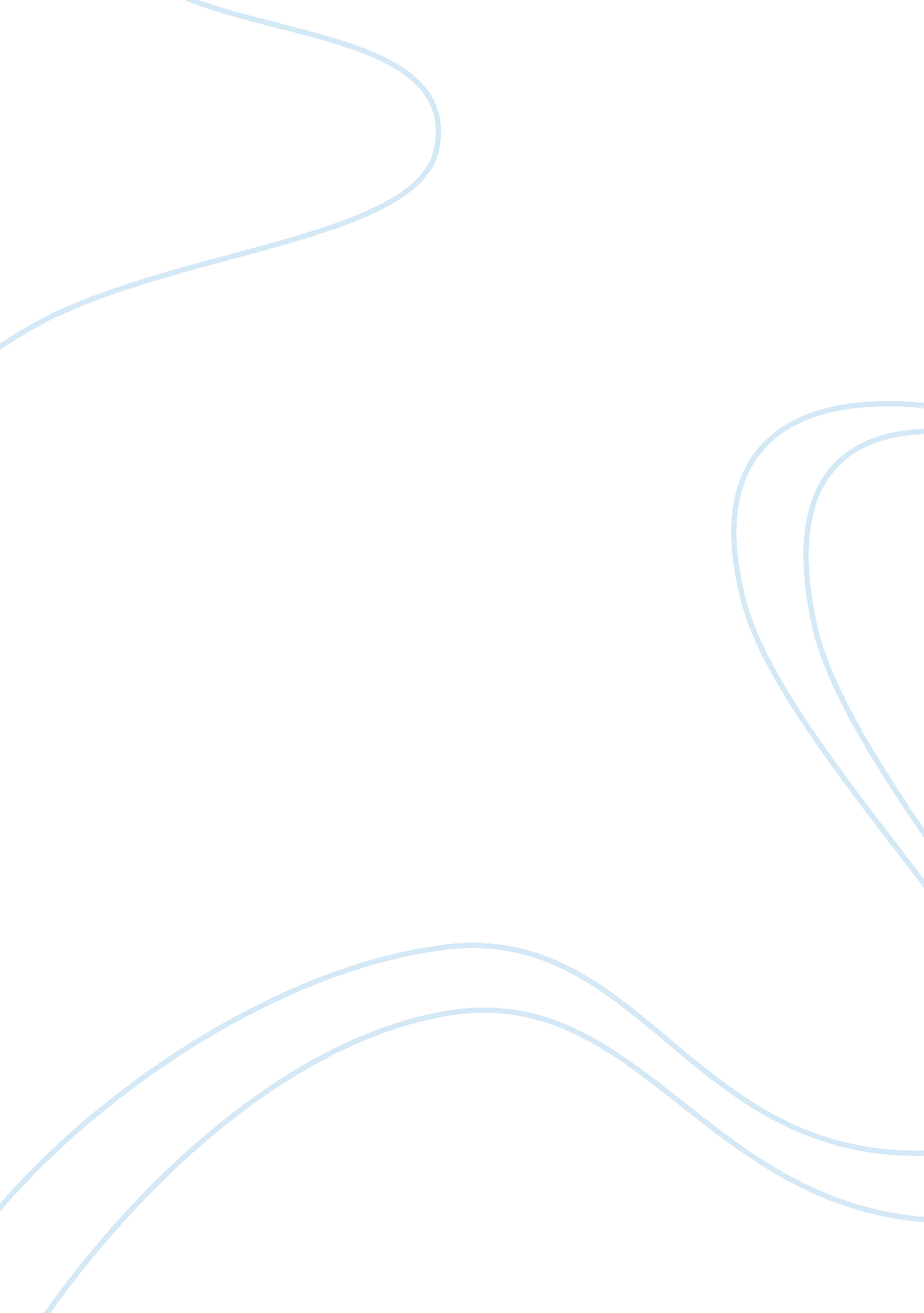 Sociocultural theory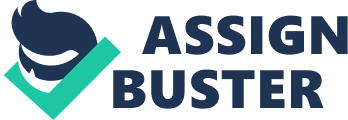 Sociocultural systemsociocultural system is a " human population viewed (1) in its ecological context and (2) as one of the many subsystems of a larger ecological system". Ecological systems theoryis also called development in context or human ecology theory, identifies five environmental systems with which an individual interacts ONSOCIOCULTURAL THEORY SPECIFICALLY FOR YOUFOR ONLY$13. 90/PAGEOrder NowUrie Bronfenbrennerdeveloped the ecological theoryLev VygotskyVygotsky's main work was in developmental psychology, and he proposed a theory of the development of higher cognitive functions in children that saw reasoning as emerging through practical activity in a social environment. Social learningSocial learning theory (Albert Bandura) posits that learning is a cognitive process that takes place in a social context and can occur purely through observation or direct instruction, even in the absence of motor reproduction or direct reinforcement. Cultural transmissionCultural transmission, also known as cultural learning, is the process and method of passing on socially learned information. Within a species, cultural transmission is greatly influenced by how adults socialize with each other and with their young. Sociocultural theorySociocultural theory is a emerging theory in psychology that looks at the important contributions that society makes to individual development. This theory stresses the interaction between developing people and the culture in which they live. Sociocultural theory (Vygotsky)Every function in the child's cultural development appears twice: first, on the social level, and later, 
on the individual level. This applies equally to voluntary attention, to logical memory, and to the 
formation of concepts. All the higher functions originate as actual relationships between individuals. 
(Vygotsky, 1978, p. 57)Interpsychologicalbetween peopleintrapsychologicalinside the child 